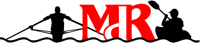 Programma 2023 – KANO toertochten.Aankondigingen via Jordinael en MDR kano groep Whats App.Voor meer informatie kunt je een mail sturen naar kanotochten@mdr.nu.Liesbeth Wielders & Roos GoossensDatumSoortNaamLengteZondag 19 maartToertochtOpeningstocht Kortenhoef10 kmZaterdag 15 aprilToertochtLeiden stadsroute16 kmDonderdag 18 mei (Hemelvaart)ToertochtLinge20 kmWo-avond 14 juniToertochtPicknick tocht6 kmWo-avond 28? juniActiviteitBegeleiding zwemmers poeloversteek5 kmZondag 9 juli ToertochtIJburg  ntbntb kmWeekend 8,9,10 septemberToertochtenKanoweekenddiversZaterdagmiddag/avond  9 septemberConcert op t waterWijde gat concert Kortenhoef10 kmZaterdag 8 oktoberToertochtOude Dorpentocht (kort en lang)7, 11 of 18 km 